FRANCIS AND CLARE OF ASSISI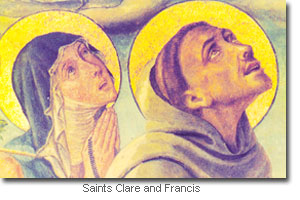 https://www.youtube.com/watch?v=ick5rGLvEjk